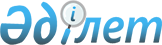 О внесении изменений в решение Шетского районного маслихата от 22 декабря 2022 года № 19/194 "О районном бюджете на 2023-2025 годы"Решение Шетского районного маслихата Карагандинской области от 25 апреля 2023 года № 2/15
      Шетский районный маслихат РЕШИЛ:
      1. Внести в решение Шетского районного маслихата "О районном бюджете на 2023-2025 годы" от 22 декабря 2022 года №19/194 (зарегистрировано в Реестре государственной регистрации нормативных правовых актов под №177430) следующие изменения:
      пункт 1 изложить в новой редакции:
      "1. Утвердить районный бюджет на 2023 - 2025 годы согласно приложениям 1, 2, 3 соответственно, в том числе на 2023 год в следующих объемах:
      1) доходы - 10 450 306 тысяч тенге, в том числе по:
      налоговым поступлениям – 6 754 577 тысяч тенге;
      неналоговым поступлениям - 100 920 тысяч тенге;
      поступлениям от продажи основного капитала - 6843 тысяч тенге;
      поступлениям трансфертов - 3 587 966 тысяч тенге;
      2) затраты - 10 713 320 тысяч тенге;
      3) чистое бюджетное кредитование - 145 074 тысяч тенге:
      бюджетные кредиты – 232 875 тысяч тенге;
      погашение бюджетных кредитов – 87 801 тысяч тенге;
      4) сальдо по операциям с финансовыми активами – 0 тысяч тенге:
      приобретение финансовых активов – 0 тысяч тенге;
      поступления от продажи финансовых активов государства – 0 тысяч тенге;
      5) дефицит (профицит) бюджета – - 145 074 тысяч тенге;
      6) финансирование дефицита (использование профицита) бюджета – 145 074 тысяч тенге:
      поступление займов – 232 875 тысяч тенге;
      погашение займов – 87 801 тысяч тенге;
      используемые остатки бюджетных средств – 0 тысяч тенге";
      приложение 1 к указанному решению изложить в новой редакции согласно приложению к настоящему решению.
      2. Настоящее решения вводится в действие с 1 января 2023 года. Районный бюджет на 2023 год
					© 2012. РГП на ПХВ «Институт законодательства и правовой информации Республики Казахстан» Министерства юстиции Республики Казахстан
				
      Председатель районного маслихата

С.Социал
Приложение к решению
Шетского районного маслихата
от 25 апреля 2023 года №2 /15Приложение 1 к решению
Шетского районного маслихата
от 22 декабря 2022 года 19/194
Категория 
Категория 
Категория 
Категория 
Сумма (тысяч тенге)
Класс
Класс
Класс
Сумма (тысяч тенге)
Подкласс
Подкласс
Сумма (тысяч тенге)
Наименование
Сумма (тысяч тенге)
1
2
3
4
5
І. Доходы
10450306
1
Налоговые поступления
6754577
01
Подоходный налог
2882385
1
Корпоративный подоходный налог
666754
2
Индивидуальный подоходный налог
2215631
03
Социальный налог
1665577
1
Социальный налог
1665577
04
Налоги на собственность
2180108
1
Налоги на имущество
2180108
05
Внутренние налоги на товары, работы и услуги
10689
2
Акцизы
5840
4
Сборы за ведение предпринимательской и профессиональной деятельности
4849
08
Обязательные платежи, взимаемые за совершение юридически значимых действий и (или) выдачу документов уполномоченными на то государственными органами или должностными лицами
15818
1
Государственная пошлина
15818
2
Неналоговые поступления
100920
01
Доходы от государственной собственности
10352
1
Поступления части чистого дохода государственных предприятий
60
5
Доходы от аренды имущества, находящегося в государственной собственности
10214
7
Вознаграждения по бюджетным кредитам, выданным из местного бюджета физическим лицам
78
03
Поступление денег от проведения государственных закупок, организуемых государственными учреждениями, финансируемыми из государственного бюджета
639
2
Поступление денег от проведения государственных закупок, организуемых государственным учреждениями финансируемыми из местного бюджета
639
06
Прочие неналоговые поступления
89929
1
Прочие неналоговые поступления
89929
3
Поступления от продажи основного капитала
6843
01
Продажа государственного имущества, закрепленного за государственными учреждениями
6843
2
Поступления от продажи имущества, закрепленного за государственными учреждениями, финансируемыми из местного бюджета
2289
7
Поступления от приватизации жилищ из государственного жилищного фонда
4554
4
Поступления трансфертов 
3587966
02
Трансферты из вышестоящих органов государственного управления
3587966
2
Трансферты из областного бюджета
3587966
Функциональная группа
Функциональная группа
Функциональная группа
Функциональная группа
Функциональная группа
Сумма (тысяч тенге)
Функциональная подгруппа
Функциональная подгруппа
Функциональная подгруппа
Функциональная подгруппа
Сумма (тысяч тенге)
Администратор бюджетных программ
Администратор бюджетных программ
Администратор бюджетных программ
Сумма (тысяч тенге)
Программа
Программа
Сумма (тысяч тенге)
Наименование
Сумма (тысяч тенге)
II. Затраты
10 713 320
01
Государственные услуги общего характера
3401840
1
Представительные, исполнительные и другие органы, выполняющие общие функции государственного управления
363005
112
Аппарат маслихата района (города областного значения)
57659
001
Услуги по обеспечению деятельности маслихата района (города областного значения)
56364
003
Капитальные расходы государственного органа 
1295
122
Аппарат акима района (города областного значения)
305346
001
Услуги по обеспечению деятельности акима района (города областного значения)
280820
003
Капитальные расходы государственного органа 
24526
2
Финансовая деятельность
41123
489
Отдел государственных активов и закупок района (города областного значения)
41123
001
Услуги по реализации государственной политики в области управления государственных активов и закупок на местном уровне
28489
003
Капитальные расходы государственного органа
516
004
Проведение оценки имущества в целях налогообложения
1618
005
Приватизация, управление коммунальным имуществом, постприватизационная деятельность и регулирование споров, связанных с этим 
8000
007
Приобретение имущества в коммунальную собственность
2500
9
Прочие государственные услуги общего характера
2997712
459
Отдел экономики и финансов района (города областного значения)
840563
001
Услуги по реализации государственной политики в области формирования и развития экономической политики, государственного планирования, исполнения бюджета и управления коммунальной собственностью района (города областного значения)
93448
015
Капитальные расходы государственного органа 
19997
113
Целевые текущие трансферты из местных бюджетов
727118
486
Отдел земельных отношений, архитектуры и градостроительства района (города областного значения)
59810
001
Услуги по реализации государственной политики в области регулирования земельных отношений, архитектуры и градостроительства на местном уровне
57470
003
Капитальные расходы государственного органа
2340
492
Отдел жилищно-коммунального хозяйства, пассажирского транспорта, автомобильных дорог и жилищной инспекции района (города областного значения)
2061184
001
Услуги по реализации государственной политики на местном уровне в области жилищно-коммунального хозяйства, пассажирского транспорта, автомобильных дорог и жилищной инспекции 
55692
013
Капитальные расходы государственного органа
25550
113
Целевые текущие трансферты из местных бюджетов
1979942
494
Отдел предпринимательства и промышленности района (города областного значения)
36155
001
Услуги по реализации государственной политики на местном уровне в области развития предпринимательства и промышленности
34505
003
Капитальные расходы государственного органа
1650
02
Оборона
74320
1
Военные нужды
35479
122
Аппарат акима района (города областного значения)
35479
005
Мероприятия в рамках исполнения всеобщей воинской обязанности
35479
2
Организация работы по чрезвычайным ситуациям
38841
122
Аппарат акима района (города областного значения)
38841
006
Предупреждение и ликвидация чрезвычайных ситуаций масштаба района (города областного значения)
18680
007
Мероприятия по профилактике и тушению степных пожаров районного (городского) масштаба, а также пожаров в населенных пунктах, в которых не созданы органы государственной противопожарной службы
20161
03
Общественный порядок, безопасность, правовая, судебная, уголовно-исполнительная деятельность
4000
9
Прочие услуги в области общественного порядка и безопасности
4000
492
Отдел жилищно-коммунального хозяйства, пассажирского транспорта, автомобильных дорог и жилищной инспекции района (города областного значения)
4000
021
Обеспечение безопасности дорожного движения в населенных пунктах
4000
06
Социальная помощь и социальное обеспечение
992369
1
Социальное обеспечение
135251
451
Отдел занятости и социальных программ района (города областного значения)
135251
005
Государственная адресная социальная помощь
135251
2
Социальная помощь
765639
451
Отдел занятости и социальных программ района (города областного значения)
765639
002
Программа занятости
410623
004
Оказание социальной помощи на приобретение топлива специалистам здравоохранения, образования, социального обеспечения, культуры, спорта и ветеринарии в сельской местности в соответствии с законодательством Республики Казахстан
34638
006
Оказание жилищной помощи
500
007
Социальная помощь отдельным категориям нуждающихся граждан по решениям местных представительных органов
45305
010
Материальное обеспечение детей-инвалидов, воспитывающихся и обучающихся на дому
1087
014
Оказание социальной помощи нуждающимся гражданам на дому
129848
017
Обеспечение нуждающихся лиц с инвалидностью протезно-ортопедическими, сурдотехническими и тифлотехническими средствами, специальными средствами передвижения, обязательными гигиеническими средствами, а также предоставление услуг санаторно-курортного лечения, специалиста жестового языка, индивидуальных помощников в соответствии с индивидуальной программой реабилитации лица с инвалидностью
69000
023
Обеспечение деятельности центров занятости населения
74638
9
Прочие услуги в области социальной помощи и социального обеспечения
91479
451
Отдел занятости и социальных программ района (города областного значения)
91479
001
Услуги по реализации государственной политики на местном уровне в области обеспечения занятости и реализации социальных программ для населения
41321
011
Оплата услуг по зачислению, выплате и доставке пособий и других социальных выплат
2000
021
Капитальные расходы государственного органа
10190
050
Обеспечение прав и улучшение качества жизни лиц с инвалидностью в Республике Казахстан
35968
094
Предоставление жилищных сертификатов как социальная помощь
2000
07
Жилищно-коммунальное хозяйство
3404346
1
Жилищное хозяйство
914192
467
Отдел строительства района (города областного значения)
914192
003
Проектирование и (или) строительство, реконструкция жилья коммунального жилищного фонда
363483
004
'Проектирование, развитие и (или) обустройство инженерно-коммуникационной инфраструктуры
70709
098
Приобретение жилья коммунального жилищного фонда
480000
2
Коммунальное хозяйство
2490154
467
Отдел строительства района (города областного значения)
2450854
006
Развитие системы водоснабжения и водоотведения 
44577
058
Развитие системы водоснабжения и водоотведения в сельских населенных пунктах
2406277
492
Отдел жилищно-коммунального хозяйства, пассажирского транспорта, автомобильных дорог и жилищной инспекции района (города областного значения)
39300
012
Функционирование системы водоснабжения и водоотведения
10000
026
Организация эксплуатации тепловых сетей, находящихся в коммунальной собственности районов (городов областного значения)
29300
08
Культура, спорт, туризм и информационное пространство
992639
1
Деятельность в области культуры
511659
457
Отдел культуры, развития языков, физической культуры и спорта района (города областного значения)
511659
003
Поддержка культурно-досуговой работы
511659
2
Спорт
38095
457
Отдел культуры, развития языков, физической культуры и спорта района (города областного значения)
23495
009
Проведение спортивных соревнований на районном (города областного значения) уровне
10000
010
Подготовка и участие членов сборных команд района (города областного значения) по различным видам спорта на областных спортивных соревнованиях
13495
467
Отдел строительства района (города областного значения)
14600
008
Развитие объектов спорта
14600
3
Информационное пространство
280511
456
Отдел внутренней политики района (города областного значения)
9640
002
Услуги по проведению государственной информационной политики
9640
457
Отдел культуры, развития языков, физической культуры и спорта района (города областного значения)
270871
006
Функционирование районных (городских) библиотек
269035
007
Развитие государственного языка и других языков народа Казахстана
1836
9
Прочие услуги по организации культуры, спорта, туризма и информационного пространства
162374
456
Отдел внутренней политики района (города областного значения)
110475
001
Услуги по реализации государственной политики на местном уровне в области информации, укрепления государственности и формирования социального оптимизма граждан
34211
003
Реализация мероприятий в сфере молодежной политики
66074
006
Капитальные расходы государственного органа
10190
457
Отдел культуры, развития языков, физической культуры и спорта района (города областного значения)
51899
001
Услуги по реализации государственной политики на местном уровне в области культуры, развития языков, физической культуры и спорта
51899
10
Сельское, водное, лесное, рыбное хозяйство, особо охраняемые природные территории, охрана окружающей среды и животного мира, земельные отношения
124823
1
Сельское хозяйство
52018
462
Отдел сельского хозяйства района (города областного значения)
52018
001
Услуги по реализации государственной политики на местном уровне в сфере сельского хозяйства
40158
006
Капитальные расходы государственного органа
11860
6
Земельные отношения
10000
4486
Отдел земельных отношений, архитектуры и градостроительства района (города областного значения)
10000
004
Организация работ по зонированию земель
10000
9
Прочие услуги в области сельского, водного, лесного, рыбного хозяйства, охраны окружающей среды и земельных отношений
62805
459
Отдел экономики и финансов района (города областного значения)
62805
099
Реализация мер по оказанию социальной поддержки специалистов
62805
11
Промышленность, архитектурная, градостроительная и строительная деятельность
76837
2
Архитектурная, градостроительная и строительная деятельность
76837
467
Отдел строительства района (города областного значения)
51837
001
Услуги по реализации государственной политики на местном уровне в области строительства
39537
017
Капитальные расходы государственного органа
12300
486
Отдел земельных отношений, архитектуры и градостроительства района (города областного значения)
25000
004
Разработка схем градостроительного развития территории района и генеральных планов населенных пунктов 
25000
12
Транспорт и коммуникации
463842
1
Автомобильный транспорт
453042
492
Отдел жилищно-коммунального хозяйства, пассажирского транспорта, автомобильных дорог и жилищной инспекции района (города областного значения)
453042
023
Обеспечение функционирования автомобильных дорог
106580
025
Реализация приоритетных проектов транспортной инфраструктуры
346462
9
Прочие услуги в сфере транспорта и коммуникаций
10800
492
Отдел жилищно-коммунального хозяйства, пассажирского транспорта, автомобильных дорог и жилищной инспекции района (города областного значения)
10800
037
Субсидирование пассажирских перевозок по социально значимым городским (сельским), пригородным и внутрирайонным сообщениям
10800
13
Прочие
210511
3
Поддержка предпринимательской деятельности и защита конкуренции
8000
494
Отдел предпринимательства и промышленности района (города областного значения)
8000
006
Поддержка предпринимательской деятельности
8000
9
Прочие
202511
457
Отдел культуры, развития языков, физической культуры и спорта района (города областного значения)
191511
052
Реализация мероприятий по социальной и инженерной инфраструктуре в сельских населенных пунктах в рамках проекта "Ауыл-Ел бесігі"
191511
459
Отдел экономики и финансов района (города областного значения)
11000
008
Разработка или корректировка, а также проведение необходимых экспертиз технико-экономических обоснований местных бюджетных инвестиционных проектов и конкурсных документаций проектов государственно-частного партнерства, концессионных проектов, консультативное сопровождение проектов государственно-частного партнерства и концессионных проектов
1000
012
Резерв местного исполнительного органа района (города областного значения) 
10000
14
Обслуживание долга
47568
1
Обслуживание долга
47568
459
Отдел экономики и финансов района (города областного значения)
47568
021
Обслуживание долга местных исполнительных органов по выплате вознаграждений и иных платежей по займам из областного бюджета
47568
15
Трансферты
920225
1
Трансферты
920225
459
Отдел экономики и финансов района (города областного значения)
920225
006
Возврат неиспользованных (недоиспользованных) целевых трансфертов
1636
007
Бюджетные изъятия
211216
038
Субвенции
684243
054
Возврат сумм неиспользованных (недоиспользованных) целевых трансфертов, выделенных из республиканского бюджета за счет целевого трансферта из Национального фонда Республики Казахстан
23130
16
Погашение займов
87801
1
Погашение займов
87801
459
Отдел экономики и финансов района (города областного значения)
87801
005
Погашение долга местного исполнительного органа перед вышестоящим бюджетом
87801
ІІІ. Чистое бюджетное кредитование
148676
Бюджетные кредиты 
232875
10
Сельское, водное, лесное, рыбное хозяйство, особо охраняемые природные территории, охрана окружающей среды и животного мира, земельные отношения
232875
9
Прочие услуги в области сельского, водного, лесного, рыбного хозяйства, охраны окружающей среды и земельных отношений
232875
459
Отдел экономики и финансов района (города областного значения)
232875
018
Бюджетные кредиты для реализации мер социальной поддержки специалистов 
232875
Категория
Категория
Категория
Категория
Категория
Категория
Сумма (тысяч тенге)
 Класс
 Класс
 Класс
 Класс
 Класс
Сумма (тысяч тенге)
Подкласс
Подкласс
Подкласс
Сумма (тысяч тенге)
Наименование
Наименование
Сумма (тысяч тенге)
1
2
2
3
4
5
5
Погашение бюджетных кредитов
87801
01
01
Погашение бюджетных кредитов
87801
1
Погашение бюджетных кредитов, выданных из государственного бюджета
87801
IV. Сальдо по операциям с финансовыми активами
0
Приобретение финансовых активов
0
Категория
Категория
Категория
Категория
Категория
Сумма (тысяч тенге)
 Класс
 Класс
 Класс
 Класс
Сумма (тысяч тенге)
Подкласс
Подкласс
Подкласс
Сумма (тысяч тенге)
Наименование
Наименование
Сумма (тысяч тенге)
1
2
3
4
5
6
Поступления от продажи финансовых активов государства
0
Функциональная группа
Функциональная группа
Функциональная группа
Функциональная группа
Функциональная группа
Сумма (тысяч тенге)
Функциональная подгруппа
Функциональная подгруппа
Функциональная подгруппа
Функциональная подгруппа
Сумма (тысяч тенге)
Администратор бюджетных программ
Администратор бюджетных программ
Администратор бюджетных программ
Сумма (тысяч тенге)
Программа
Программа
Сумма (тысяч тенге)
Наименование
Сумма (тысяч тенге)
1
2
3
4
5
6
V. Дефицит (профицит) бюджета
-145074
VІ. Финансирование дефицита (использование профицита) бюджета
145074